	                                        
            В соответствии с Федеральным Законом от 06 октября 2003 г. № 131-ФЗ «Об общих принципах организации местного самоуправления в Российской Федерации»,  Уставом Шемуршинского муниципального округа Чувашской Республики, Положением о территориальном общественном самоуправлении на территории Шемуршинского муниципального округа Чувашской Республики, утвержденным решением Собрания депутатов Шемуршинского муниципального округа Чувашской Республики от 09 декабря 2022 г.  № 5.16, на  основании заявления инициативной группы жителей населенных пунктов Карабай - Шемурша и Новое Буяново  по созданию ТОС «Карабай-Шемуршинский»Собрание депутатов Шемуршинского муниципального округаЧувашской Республики решило:    1. Установить границы территории осуществления территориального общественного самоуправления «Карабай-Шемуршинский» населенных пунктов Карабай-Шемурша и Новое Буяново Шемуршинского муниципального округа Чувашской Республики согласно приложению к настоящему решению.2. Настоящее решение вступает в силу после его официального опубликования в периодическом печатном издании «Вести Шемуршинского муниципального округа» и подлежит размещению на официальном сайте Шемуршинского муниципального округа в информационно-телекоммуникационной сети «Интернет».Председатель Собрания депутатовШемуршинского муниципального округа Чувашской Республики              				                      Ю.Ф. Ермолаев                          		     	 Глава Шемуршинского муниципального округа Чувашской Республики	        А.В. ЧамеевПриложение к решению Собрания депутатов Шемуршинского  муниципального округа Чувашской Республикиот 20  декабря 2022 г. № 6.5Границытерритории осуществления территориального общественного самоуправления«Карабай-Шемуршинский» населенных пунктов Карабай-Шемурша и Новое Буяново  Шемуршинского муниципального округа Чувашской РеспубликиЧЁВАШ РЕСПУБЛИКИШЁМЁРШЁ МУНИЦИПАЛЛĂ ОКРУГЕ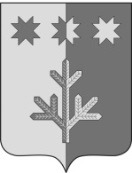 ЧУВАШСКАЯ РЕСПУБЛИКАШЕМУРШИНСКИЙМУНИЦИПАЛЬНЫЙ ОКРУГШЁМЁРШЁ МУНИЦИПАЛЛĂ ОКРУГĔН ДЕПУТАТСЕН ПУХĂВĚЙЫШĂНУ«___»__________2022 г.     №____Шёмёршё ял.СОБРАНИЕ ДЕПУТАТОВШЕМУРШИНСКОГОМУНИЦИПАЛЬНОГО ОКРУГАРЕШЕНИЕ «20» декабря  2022 г. № 6.5село ШемуршаОб установлении границ территории осуществления территориального общественного самоуправления «Карабай-Шемуршинский» населенных пунктов Карабай-Шемурша и Новое Буяново  Шемуршинского муниципального округа Чувашской РеспубликиНаименование ТОСГраницы территории(улицы, проезды, проспекты, переулки и иные территории, №№ домов)«Карабай-Шемуршинский»Д.Карабай-Шемурша: ул. Воргаш, д. №№1,2,3,4,5,6,7,8,9,10,11,12,13,14,15,16,17;- ул. Калинина, д. №№1, 2, 3, 4, 5, 6, 7, 8, 9, 10, 11, 12, 13, 14, 15, 16, 17, 18, 19, 20, 21, 22, 23, 24, 25, 26, 27, 28, 29, 30, 31, 32, 33, 33а, 34, 35, 36, 37, 38, 39, 40, 41, 42; 43; 44; 45; 46; 47; 48; 49; 50; 51, 52; 53; 54;-ул. Карла    Маркса, д. №№1,2,3,4,5,6,7,8,9,10,11,12,13,14,15,16,17,18,19,20,21,22;-ул. Московская,     д.  №№ 1,2,3,4,5,6,7,8,9,10,11,12,13,14,15,16,17,18,19,20,21,22;- ул. Ленина, д. №№ 1, 2, 3, 4, 5, 6,  7,  8, 9, 10, 11, 12, 13, 14, 15, 16, 17, 18, 19, 20, 21, 22, 23, 24, 25, 26,  27, 28, 29, 30, 31, 32, 33;- ул. Молодежная,  д. №№1,2,3,4,5,6,7,8,9,10,11,12,13,14;- ул. Новая, д. №№1, 2, 3, 4, 5, 6, 7, 8, 9, 10, 11, 12, 13, 14, 15, 16, 17, 18, 19, 20;- ул. Победы, д. №№1, 2, 3, 4, 5, 6, 7, 8, 9, 10, 11, 12, 13, 14, 15, 16, 17, 18, 19, 20, 21, 22, 23, 24, 25, 26, 27, 28, 29, 30, 31, 32, 33, 34, 35, 36, 37, 38, 39, 40, 41, 42, 43, 44; 45, 46, 47,48, 49, 50, 51, 52, 53, 54, 55, 56, 57, 58, 59, 60, 61, 62, 63, 64, 65, 66, 67;- ул. Полевая, д. №№1, 2, 3, 4, 5, 6, 7, 8, 9, 10, 11, 12, 13, 14, 15, 16, 17, 18, 19, 20, 21, 22, 23, 24, 25, 26, 27, 28, 29, 30, 31, 32, 33, 34, 35, 36, 37, 38, 39;- ул. Речная, д. №№ 1, 2, 3, 4, 5, 6, 7, 8, 9, 10, 11, 12, 13, 14, 15, 16, 17;- ул. Советская, д. №№1, 2, 3, 4, 5, 6, 7, 8, 9, 10, 11, 12, 13, 14, 15, 16, 17, 18, 19, 20, 21, 22, 23, 24, 25, 26, 27, 28, 29, 30, 31, 32, 33, 34, 35, 36, 37, 38, 39, 40, 41, 42, 43, 44; 45, 46, 47,48, 49, 50, 51, 52, 53, 54, 55, 56, 57, 58, 59, 60, 61;- ул. Школьная, д. №№1, 2, 3, 4, 5, 6, 7, 8, 9, 10, 11, 12, 13, 14, 15, 16, 17, 18,19;д. Новое Буяново:- ул. Чапаева, д.   №№1, 2, 3, 4, 5, 6, 7, 8, 9, 10, 11, 12, 13, 14, 15, 16, 17, 18, 19, 20, 21, 22, 23, 24, 25, 26, 27, 28, 29, 30, 31, 32, 33, 34, 35, 36, 37, 38, 39, 40, 41, 42, 43, 44; 45, 46, 47,48, 49, 50, 51, 52, 53, 54, 55, 56, 57, 58, 59, 60, 61, 62, 63, 64, 65, 66, 67,68,69,70,71,72, 73,74,75,76,77,78,79,80,81,82,83,84,85,86,87,88,89,90,91,92,93,94,95,96,97,98,99,100,101, 102,13,104,105,106;- ул. Восточная, д. №№ №№1, 2, 3, 4, 5, 6, 7;- ул. Лесная, д. №№1, 2, 3, 4, 5, 6, 7, 8, 9, 10, 11, 12, 13, 14, 15, 16, 17, 18, 19, 20, 21, 22.